« 27 » июня  .                           	п. Березовка                                       № 12-3«О согласовании принятия в муниципальную собственность поселка Березовка из муниципальной собственности Березовского района нежилого помещения, расположенного по адресу: Красноярский край, Березовский район, п.Берёзовка, ул.Маяковского, д.21, пом.62»     Рассмотрев заявление Главы администрации Берёзовского района исх.№ 1574 от 31.05.2011г., в целях создания условий поселениям для решения вопросов местного значения в части организации досуга и обеспечения жителей поселения услугами организации культуры, организации библиотечного обслуживания населения, комплектования и обеспечения сохранности библиотечных фондов библиотек поселения, на основании п.11, п.12 ч.1 ст.14, п.7, п.8 ч.2 ст.50 Федерального закона от 06.10.2003г. № 131-ФЗ «Об общих принципах организации местного самоуправления в Российской Федерации», руководствуясь Уставом поселка Березовка, Березовский поселковый Совет РЕШИЛ:       1.Согласовать принятие в муниципальную собственность поселка Березовка нежилое помещение, расположенное по адресу: Красноярский край, Березовский район, п.Березовка, ул.Маяковского, д.21, пом.62, общей площадью 332,1 кв.м.      2.Контроль за исполнением настоящего Решения возложить на постоянную комиссию по бюджету, экономическому развитию и муниципальной собственности.        3.Решение вступает в силу со дня официального опубликования в газете «Пригород».  Глава поселка                                                                                           С.А.Суслов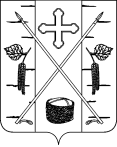 БЕРЕЗОВСКИЙ ПОСЕЛКОВЫЙ СОВЕТ ДЕПУТАТОВРЕШЕНИЕ